T.C.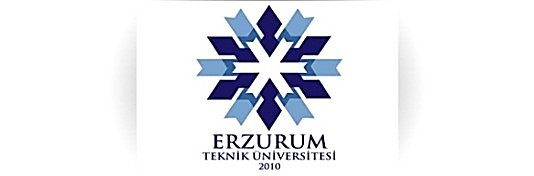 ERZURUM TEKNİK ÜNİVERSİTESİ----------------- FAKÜLTESİARAŞTIRMA GÖREVLİSİ FAALİYET RAPORUKİŞİSEL VE ÇALIŞMA BİLGİLERİKİŞİSEL VE ÇALIŞMA BİLGİLERİAdı Soyadı Çalıştığı Birimi ve Bölümü Üniversitemizde İlk Göreve Başlama TarihiGörevin En Son Uzatılma Dönemiİdari Görevi☐ YOK VAR: …..AKADEMİK BİLGİLERAKADEMİK BİLGİLEREn son girilen Yabancı Dil Sınav Tarihi ve NotuEn Son Girilen ALES Sınav Tarihi ve NotuLisansüstü Eğitim DurumuYüksek LisansTamamlandı Ders Aşamasında Tez AşamasındaLisansüstü Eğitim DurumuDoktora Tamamlandı  Ders Aşamasında  Yeterlilik Sınavına Girecek  Tez AşamasındaAKADEMİK ETKİNLİKLERAKADEMİK ETKİNLİKLEREn Son Görev Uzatma Döneminde Görev Aldığı DerslerEn Son Görev Uzatma Döneminde Görev Aldığı DerslerDersin AdıVerildiği BölümÖğrenci Danışmanlığı  YOK VAR: ……. Bölümü ….. SınıfEn son görev uzatma döneminde makale, araştırma vb bilimsel yayınınız var mı? varsa bunları açık bir şekilde yazınız.En son görev uzatma döneminde makale, araştırma vb bilimsel yayınınız var mı? varsa bunları açık bir şekilde yazınız.AKADEMİK ETKİNLİKLEREn son görev uzatma döneminde kongre, sempozyum, panel vb. bilimsel faaliyetlere katıldınız mı? Cevabınız Evet ise bunları açık bir şekilde yazınız.En son görev uzatma döneminde üniversitemizin sosyal ve kültürel faaliyetlerinde görev aldınız mı? Cevabınız Evet ise bunları açık bir şekilde yazınız.Üniversitede/fakültede/bölümde kurumsal katkı (komisyon üyelikleri, idari faaliyetlerde görevlendirilme vb. ) kapsamında aldığınız görevleri açık bir şekilde yazınız.Gelecek bir yıl içerisinde yapmayı planladığınız çalışmalarınız nelerdir?Bölüm Başkanının Adı ve SoyadıBölüm Başkanının Adı ve SoyadıGörüşü  OLUMLU  OLUMSUZ  OLUMLU  OLUMSUZGEREKÇESİGEREKÇESİGEREKÇESİO N A Y Dekan O N A Y Dekan O N A Y Dekan 